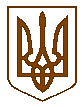 УКРАЇНАБілокриницька   сільська   радаРівненського   району    Рівненської    області(чотирнадцята чергова сесія сьомого скликання)РІШЕННЯвід  27 грудня 2016 року                                                                                   № 339 Про хід виконання Програми соціально-економічного розвитку  сіл Білокриницькоїсільської ради на 2014-2016 роки та  затвердження Програми соціально-економічного розвитку на 2017-2020 рокиЗаслухавши та обговоривши інформацію сільського голови, Т. Гончарук, відповідно до ст. 26  Закону України «Про місцеве самоврядування в Україні», Закону України «Про державне прогнозування та розроблення програм економічного і соціального розвитку України», Державної стратегії регіонального розвитку на період до 2020 року, затвердженої Постановою Кабінету Міністрів України № 385 від 06.08.2014 р., за погодженням із постійними комісіями сільської ради, сесія Білокриницької сільської радиВИРІШИЛА:Інформацію сільського голови, Т. Гончарук, про хід виконання Програми соціально-економічного розвитку на 2014-2016 роки взяти до відома (додається).Рішення сесії Білокриницької сільської ради №529 від 24.12 2013 року «Про затвердження Програми  соціально-економічного розвитку сіл на період 2014 - 2016 роки» вважати таким, що втратило чинність.Затвердити Програму соціально-економічного розвитку сіл Білокриницької сільської ради на  2017-2020  роки  згідно з додатком.Постійним комісіям, депутатам, виконавчому комітету сільської ради забезпечити виконання затвердженої Програми та в разі необхідності вносити до неї зміни й доповнення.Бухгалтерії сільської ради передбачити кошти на виконання Програми.Контроль за виконанням даного рішення покласти на постійні комісії сільської ради відповідно до визначених функцій.Сільський голова                                                                                      Т. ГончарукІнформаційна довідкапро хід виконання програми соціально-економічного розвитку сіл Білокриницької сільської ради на 2014-2016 роки Реалізація заходів Програми соціально-економічного розвитку сіл Білокриницької сільської ради на 2014-2016 роки (далі – Програма) сприяла забезпеченню стабільної роботи у більшості галузей господарського комплексу та розвитку соціальної сфери територіальної громади.Відповідно до рішення Білокриницької сільської ради від 23 грудня 2013 року № 529 «Про затвердження Програми  соціально-економічного розвитку сіл на період 2014 - 2016 роки» (зі змінами) робота виконавчого комітету  ради, установ, підприємств та організацій сіл сільської ради усіх сфер діяльності була направлена на виконання пріоритетних завдань Програми щодо забезпечення першочергових потреб мешканців  сіл.  Програма розроблена відповідно до вимог законів України «Про державне прогнозування та розроблення програм економічного і соціального розвитку України», «Про місцеве самоврядування в Україні»,  Державної стратегії регіонального розвитку на період до 2020 року, затвердженої постановою Кабінету міністрів України № 385 від 06.08.2014 р.У Програмі визначено цілі та завдання соціально-економічної та культурної діяльності сільської ради на 2014-2016 рр., спрямовані на розвиток сіл – роботи з  благоустрою, виконання будівельних та ремонтних робіт на об’єктах комунальної та інших форм власності, поповнення дохідної частини бюджету, з метою формування якісного та безпечного середовища життєдіяльності населення сіл Білокриницької сільської ради.Заходи Програми фінансувалися за рахунок коштів бюджету сільської ради, субвенцій з державного, обласного чи районного бюджету, коштів підприємств та інвесторів.У процесі виконання Програма уточнювалася. Зміни і доповнення до Програми затверджувалися сесією Білокриницької сільської ради за поданням сільського голови або відповідних постійних депутатських комісій.Протягом 2016 року виконані роботи у сфері житлово-комунального та дорожнього господарства:прокладено дорогу до нового кладовища в с. Антопіль на загальну суму 50 тис. грн..;проведено капітальний ремонт дорожнього покриття вул. Симона Петлюри в с. Глинки на загальну суму 1100, 000 тис. грн..;проведено поточний  ремонт вул. Зелена (Жукова) в с. Глинки на загальну 322,2 тис. грн.розпочаті роботи по капітальному ремонту дороги по вул. Аеродромна в с. Глинки;проведено капітальний ремонт дорожнього покриття с. Біла Криниця:вул. Приходька - 444,052 тис. грн.;вул. Підлісна - 416,615 тис. грн. ;вул. Гагаріна в - 484,394 тис. грн.; вул. Л. Українки в - 1032,522 тис. грн.;вул. Молодіжна від буд. №43 до буд. №63 - 707,192 тис. грн.;вул. Грушевського в с. Біла Криниця складає 260,516 тис. грн.;перехрестя по вул. Радгоспна - 252,094 тис. грн.;вул. Рівненська з №55 по №81 - 469,578 тис. грн.;вул. Садова від будинку №17 - 1484,716 тис. грн. З метою дотримання правил благоустрою території Білокриницької сільської ради та недопущення порушення санітарно-гігієнічних норм виконавчим комітетом розроблені та затверджені заходи:Рішення № 69 від 07.04.2016 року «Про затвердження Програми поводження з твердими побутовими відходами на  2016 – 2021 роки».Рішення № 70 від 07.04.2016 року «Про створення постійно діючої комісії  з питань поводження із безхазяйними відходами на території Білокриницької  сільської ради».Рішення №101 від 19.05.2016 року «Про затвердження норм надання послуг з вивезення відходів з населених  пунктів Білокриницької сільської ради».Рішення №102 від 19.05.2016 року «Про встановлення тарифу на послуги  з вивезення побутових відходів».Налагодженню вивезення побутових відходів в індивідуальному секторі в с. Біла Криниця, заключено близько 55% договорів. Кожний четвер місяця визначено санітарним днем у всіх населених пунктах сільської радиСтосовно землекористування і земельних ресурсів, то одними з основних завдань із землеустрою на 2016 років було виконання робіт з  інвентаризації земель с. Біла Криниця, розроблення генеральних планів забудови населених пунктів Глинки та Антопіль та зміни меж адміністративно-територіальних одиниць.РФ УДНДІПМ «Діпромісто» розробила генеральний план та  план зонування території с. Глинки  вартістю робіт 21 126 грн.ПП «Експерт-Рівне-Земля» заключено договір на зміну меж (встановлення) населеного пункту с. Глинки. Вартість робіт становить згідно договору 45 000 грн. РФ УДНДІПМ «Діпромісто» розробила генеральний план та  план зонування території с. Антопіль  вартістю робіт 31 116 грн .Заключений договір ПП «Експерт-Рівне-Земля» на інвентаризацію земель с. Біла Криниця загальною вартістю робіт 145 171 грн. Заключений договір ПП «Експерт-Рівне-Земля» на розроблення проектів землеустою щодо відведення земельних ділянок для Білокриницької територіальної громади під кладовища на загальну суму 15 000 грн.Заключений договір з державним підприємством «Рівненський науково – дослідний та проектний інститут землеустрою» на розроблення проекту землеустрою щодо відведення земельної ділянки під пасовище Білокриницький територіальній громаді на загальну суму 9 400 грн.Заключено договір оренди з ПАТ «Рівнеобленерго» та внесено зміни до договору оренди з ПАТ «Концерн Галнафтогаз», що в подальшому збільшить надходження до місцевого бюджету сільської ради.На території Білокриницької сільської ради 4238 зареєстрованих осіб, землекористувачів – 2037 чоловік. Сума земельного податку з фізичних осіб за 2016 рік становить 161305 грн. За десять місяців сума сплаченого земельного податку становить                     119333,83 грн. Заборгованість населення по сплаті податку – 41971,17  грн. Неабиякі позитивні результати маємо в соціальній сфері.Та, для вирішення соціальних потреб пільговій категорії населення протягом 2016 року з місцевого бюджету виділено кошти на загальну суму 45000  грн.При сільський раді працює спеціаліст, який займається  оформленням всіх видів  соціальних допомог та субсидій на оплату житлово-комунальних послуг та два соціальних працівники від Рівненського районного територіального центру соціального обслуговування (надання соціальних послуг), які надають соціальні послуги 30-ти одиноким непрацездатним громадянам.У 2016 році було прийнято та  оформлено 216 державних соціальних допомог, 486 субсидій та 25  на тверде паливо.Значні досягнення сільська рада має у галузі культури, фізкультури та спорту.Постановою колегії управління культури і туризму Рівненської обласної державної адміністрації в червні 2015 року сучасного танцю «Зіронька» будинку культури присвоєно почесне звання «зразковий аматорський колектив». У березні 2016 року колектив прийняв участь у IV Всеукраїнському фестивалі-конкурсі хореографічного мистецтва «РАДЕЯ – DANCE», що відбувся у м. Кам’янець-Подільський. Ансамбль у своїй віковій категорії здобув І місце.В травні цього ж року ансамбль сучасного танцю «Зіронька» був учасником районного відкриття фестивалю хореографічних колективів «Танцює Полісся», а в червні – районного фестивалю дитячого мистецтва «Маленькі таланти нашого району».Зразковий аматорський ансамбль сучасного танцю «Зіронька» будинку культури с. Біла Криниця включений в склад учасників концертної програми від Рівненського району для участі в зональному етапі  обласного фестивалю сільських колективів аматорської творчості «Таланти твої, Рівненщино», який відбувся 20 листопада в смт. Млинів.Колектив проводить і шефські благодійні заходи. В червні 2016 року ансамбль «Зіронька» представив концертну програму та провів майстер-класи дітям з прифронтової зони Луганської області, які відпочивали в дитячому таборі «Сигнал» Рівненського району.При Білокриницькій сільській раді функціонує фізкультурно-спортивний клуб «Білокриницький» з гуртками арспорту, настільного тенісу, гирьового спорту, пляжного та класичного волейболу, міні-футболу. Спортсмени активно приймають участь у змаганнях різних рівнів. Так, цьогоріч в смт. Квасилів наші учасники вибороли І місце в загальному заліку спортивно-масових заходів, присвячених Дню фізичної культури і спорту.  У 2016 році Білокриницькій сільській  раді вкотре присвоєно звання «Краще спортивне село».Бюджет сільської ради на 2016 рік був сформований з вимогами Бюджетного кодексу України зі змінами, внесеними ЗУ «Про внесення змін до Бюджетного кодексу України відносно реформи міжбюджетних відносин», Закону України  «Про місцеве самоврядування в Україні» з урахуванням особливостей та Положень, затверджених Законом України «Про державний бюджет на 2016 рік».За 9 місяців 2016 року бюджет Білокриницької сільської ради склав 3480121,39 грн., з них:Загальний фонд – 79000,00 грн.Спеціальний фонд – 3401121,39 грн.Станом на сьогодні всі аспекти Програми вичерпані. У зв’язку із подальшим розвитком територіальної громади, для забезпечення сталого економічного і соціального розвитку сіл Білокриницької сільської ради, на основі аналізу результатів розвитку за попередній період, нагальних потреб територіальної громади і можливостей бюджету 2017 рік визначено цілі, пріоритети та завдання, розроблено заходи щодо їх реалізації на період 2017-2020 років.Сільський голова                                                                                      Т. Гончарук                                                                                                                        Додаток 1                                                                                                                                                 до рішення сільської ради                                                                                                                                                від 27 грудня 2016 року                                                                                                                  № 339ПРОГРАМАСОЦІАЛЬНОГО-ЕКОНОМІЧНОГО РОЗВИТКУБІЛОКРИНИЦЬКОЇ СІЛЬСЬКОЇ РАДИ2017-2020 РОКИЗаконодавчою та методичною основою розроблення Програми економічного та соціального розвитку Білокриницької сільської ради на 2017-2020 роки (далі – Програма – 2017-2020) є Закон України «Про державне прогнозування та розроблення програм економічного і соціального розвитку України».Програма – 2017-2020 розроблена з урахуванням завдань і положень таких документів:постанови Кабінету Міністрів України від 06 серпня 2014 року № 385 «Про затвердження Державної стратегії регіонального розвитку на період 
до 2020 року»;розпорядження голови облдержадміністрації від 28 листопада 2014 року № 612 «Про Стратегію економічного та соціального розвитку Рівненської області на період до 2020 року»; розпорядження голови облдержадміністрації від 27 травня 2015 року             № 273 «Про план на 2015 – 2017 роки із реалізації Стратегії розвитку Рівненської області на період до 2020 року»;постанови Кабінету Міністрів України від 01 липня 2016 року № 399 «Про схвалення Прогнозу економічного і соціального розвитку України на 2017 рік та основних макропоказників економічного і соціального розвитку України на 2018 і 2019 роки».Програма – 2017-2020 розроблена з урахуванням пропозицій членів виконавчого комітету та депутатів Білокриницької сільської ради, керівників державних підприємств, установ та організацій, що функціонують на території ради.У Програмі – 2017-2020 визначено основні пріоритети, завдання та заходи соціально-економічного розвитку на 2017-2020 роки.Програма є комплексною системою завдань та засобів їх виконання на 2017-2020  роки, що визначає цілі та стратегію розв’язання соціальних і економічних проблем розвитку територіальної громади, задає комплекс конкретних, узгоджених заходів соціально-економічного, культурного і духовного розвитку громади, прогнозує динаміку основних показників.                                                                                                                    І. ЦІЛІ ТА ЗАВДАННЯПрограма соціально – економічного розвитку сіл Білокриницької сільської ради на період 2017-2020 років розроблена з метою припинення негативних процесів у соціально-економічній сфері сіл, забезпечення нормальних умов життєдіяльності, підвищення рівня зайнятості, зростання доходів сільського населення, подальшого розвитку сіл територіальної громади. Для покращення соціально – економічного становища сільського населення та благоустрою сіл сільської ради органом місцевої влади розроблено та впроваджується ряд практичних заходів.Основні цілі Програми:реалізація заходів, спрямованих на створення правових, фінансових, соціально-економічних, організаційно-господарських умов розвитку громади, розв’язання соціально-побутових проблем населення, його соціального захисту;гармонійний та скоординований розвиток підприємництва, економіки та інфраструктури територіальної громади;скоординована робота сільської ради, виконавчого комітету, громадських і релігійних організацій, навчальних закладів та культурно-просвітницьких закладів, пов’язаної з розвитком духовності, захистом моралі та формування здорового способу життя;створення умов для гармонійного розвитку молоді, задоволення їх потреб в професійному самовизначенні, забезпеченні їх соціальних гарантій, виховання відповідальності перед суспільством та високої духовності;забезпечення стабільного і ефективного функціонування комунального господарства, матеріально-технічної бази закладів охорони здоров’я, освіти, культури, спорту та духовності.Житлово-комунальне і дорожнє господарство:2017 рікПроведення капітального ремонту асфальтного покриття вул. Північна, вул. Серпнева, вул. Квітнева, вул. Чорновола в с. Біла Криниця.Завершення проведення капітального ремонту асфальтного покриття              вул. Аеродромна в с. Глинки.Реконструкція вуличного освітлення по вул. Коцюбинського та вул. Біла в с. Біла Криниця.Облаштування дитячого майданчика в с. Глинки.Капітальний ремонт пам’ятника загиблим воїнам в с. Біла Криниця.2018 рікПроведення капітального ремонту асфальтного покриття вул. Перемоги, вул. Франка, вул. Ватутіна в с. Біла Криниця.Проведення капітального ремонту асфальтного покриття                              вул.  Б. Хмельницького в с. Глинки.Проведення капітального ремонту дорожнього покриття (білощебеневе покриття) вул. Н. Куреші в с. Антопіль.Реконструкція  вуличного освітлення вул. Ватутіна, вул. Північна,                  вул. Серпнева  в с. Біла Криниця.Облаштування дитячого майданчика в с. Біла Криниця.Капітальний ремонт пам’ятника загиблим воїнам в с. Глинки.2019 рікПроведення капітального ремонту асфальтного покриття вул. Вишнева, вул. Кн. Ольги, вул. Біла, вул. Коцюбинського, вул. Я. Мудрого,                           вул. Кн. Романа в с. Біла Криниця.Проведення капітального ремонту асфальтного покриття вул. Піщана в с. Глинки.Проведення капітального ремонту асфальтного покриття вул. Набережна в с. Антопіль.Реконструкція вуличного освітлення частини вул. Рівненська з №55 по №81 в с. Біла Криниця.Облаштування дитячого майданчика в с. Біла Криниця.2020 рікПроведення капітального ремонту дорожнього покриття (білощебеневе покриття) вул. Гарна, вул. Гарна 1, вул. Сонячна в с. Біла Криниця.Проведення капітального ремонту асфальтного покриття вул. Хутірська в с. Глинки.Проведення капітального ремонту дорожнього покриття (біло щебеневе покриття) вул. Нова в с. Антопіль.Реконструкція вуличного освітлення Зелена (Жукова), Хутірська в с. Глинки.Облаштування дитячого майданчика в с. Біла Криниця.Земельні відносини та землекористування:2017 рікЗавершення інвентаризації земель с. Біла Криниця.Завершення розроблення проекту землеустрою щодо відведення земельних ділянок в комунальну власність Білокриницькій територіальній громаді під кладовища та пасовища, дитячий садочок.Завершення розроблення проекту землеустрою щодо зміни меж с. Біла Криниця.Проведення топографічного знімання с. Біла Криниця.Розроблення нового генерального плану та зонування території с. Біла Криниця.Проведення нормативно-грошової оцінки с. Біла Криниця, с. Антопіль,           с. Глинки.Виготовлення землевпорядної та земле-оціночної документації для продажу земельних ділянок та прав на них на земельних торгах.2018 рікРозроблення проекту землеустрою щодо встановлення зміни меж с. Біла Криниця.Розроблення проектів землеустрою щодо відведення земельних ділянок в комунальну власність Білокриницькій територіальній громаді.Розроблення проектів землеустрою щодо рекультивації малопродуктивних земель на території Білокриницької сільської ради.2019 рікРозроблення проектів землеустрою щодо відведення земельних ділянок в комунальну власність Білокриницькій територіальній громаді.Розроблення проектів землеустрою щодо рекультивації малопродуктивних земель на території Білокриницької сільської ради.Виготовлення землевпорядної та земле-оціночної документації для продажу земельних ділянок та прав на них на земельних торгах.2020 рікРозроблення проектів землеустрою щодо впорядкування території для містобудівних потреб (детальних планів, житлових кварталів)Розроблення проектів землеустрою щодо впорядкування території населених пунктів Білокриницької сільської ради.Розроблення проектів землеустрою щодо встановлення в натурі (на місцевості) меж територій та об’єктів природно-заповідного фонду.Оновлення планово-картографічних матеріалів та створення цифрових планів місцевості Білокриницької сільської ради.3. Освіта: рікКапітальний ремонт даху Білокриницького ДНЗ.Капітальний ремонт фасаду Білокриницького ДНЗ.Облаштування дитячого майданчика Білокриницького ДНЗ.Встановлення системи відео спостереження приміщення у Білокриницькому ДНЗ.Виготовлення проектно-кошторисної документації щодо реконструкції Антопільської ЗОШ І ступеня в ясла-сад.2018 рікВлаштування асфальтного покриття території Білокриницького ДНЗ.Капітальний ремонт огорожі території Білокриницького  ДНЗ.Проведення капітального ремонту електрощитової Білокриницького ДНЗ.2019 рікКапітальний ремонт господарської будівлі Білокриницького ДНЗ.Оновлення дитячих майданчиків Білокриницького ДНЗ.2020 рікКапітальний ремонт харчоблоку Білокриницького ДНЗ.Озеленення території Білокриницького ДНЗ.4. Фізична культура і спорт: рікКапітальний ремонт тренажерної зали ФСК «Білокриницький».Придбання тренажера в спортивну залу ФСК «Білокриницький».2018 рікОгородження та встановлення місць для сидіння на сільському стадіоні в с. Біла Криниця.2019 рікПридбання спортивного інвентаря та обладнання.Придбання спортивної форми для різних видів спорту. рікПридбання спортивного інвентаря та обладнання.Розширення матеріальної бази ФСК «Білокриницький» за рахунок підвального приміщення.5. Культура:рікКапітальний ремонт Білокриницького будинку культури (внутрішні роботи).Придбання музичної апаратури.Придбання меблів. рік Капітальний ремонт Білокриницького будинку культури (зовнішні роботи, утеплення фасаду).Розширення гурткової роботи.Придбання сценічних костюмів. рікЗаміна стільців у глядацькій залі Білокриницького будинку культури. рікОгородження території Білокриницького будинку культури.Озеленення території Білокриницького будинку культури.Фінансове забезпеченняФінансове забезпечення виконання Програми – це кошти підприємств, установ, організацій та сільського державного бюджетів передбачені на відповідні галузі та благоустрій населених пунктів. Контроль за координацією роботи з реалізації заходів програми здійснює виконавчий комітет сільської ради та сесія сільської ради.Фінансування Програми здійснюється за рахунок коштів державного бюджету, інших джерел фінансування, не заборонених законодавством.Сілський голова                                                                             Т. ГончарукПленарне засідання чотирнадцятої чергової сесії Білокриницької сільської ради сьомого скликання27 грудня  2016 року
ВІДОМІСТЬдля поіменного голосування з питання:«Про хід виконання Програми соціально-економічного розвитку  сіл Білокриницької сільської ради на 2014-2016 роки та   затвердження Програми соціально-економічного розвитку на 2017-2020 роки»Голосували:    «за» - 	22	                          «проти» - 	0	                          «утримався» - 	0	                          «не голосував» - 	0	Голова комісії                                                                      ____________________Секретар комісії                                                                   ____________________Член комісії                                                                          ____________________№з/пПрізвище, ім’я, по батьковіЗаПротиУтри-мавсяНе приймав участь в голосу-ванні1.Гончарук Тетяна Володимирівназа2.Галябар Роман Олександровичза3.Власюк Світлана Андріївназа 4.Данилюк Наталія Василівназа5.Семенюк Марія Петрівназа6.Дем'янчук Віталій Григоровичза7.Зданевич Оксана Данилівназа8.Кисіль Тетяна Михайлівназа9.Панчук Ярослав Петровичза10.Ящук Оксана Костянтинівназа11.Целюк Тетяна Лонгінівназа12.Плетьонка Андрій Васильовичза13.Вовчик Юрій Анатолійовичза14.Дубіч Анатолі Миколайовичза15.Захожа Інна Анатоліївназа16.Морозюк Оксана Дмитрівназа17.Казмірчук Олена Юріївназа18.Денисюк Іван Миколайовичза19.Кравченко Алла Дмитрівназа20.Люльчик Валерій Федоровичза21.Клименко Тарас Володимировичвідсутній22.Ляшецька Надія Миколаївназа23.Ящук Олена АдамівназаВсього:Всього:22